Fraser Valley Aboriginal Children and Family Services Society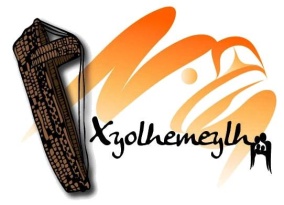 SAIP Referral Form*Please send referral electronically to: SAIP@xyolhemeylh.bc.caREFERRAL SOURCEREFERRAL SOURCEDate of Referral: Referred by: Agency Name:  Fraser Valley Aboriginal Children and Family Services Society Agency Name:  Fraser Valley Aboriginal Children and Family Services Society Contact Info: Email Address:  Phone #:Contact Info: Email Address:  Phone #:CAREGIVER INFORMATIONCAREGIVER INFORMATIONCAREGIVER INFORMATIONCAREGIVER INFORMATIONCAREGIVER INFORMATIONCAREGIVER INFORMATIONCAREGIVER INFORMATIONCAREGIVER INFORMATIONLast Name: Last Name: Last Name: Last Name: First Name: First Name: First Name: First Name: Address: Address: City: City: City: City: Postal Code:Postal Code:First Nation: First Nation: First Nation: First Nation: Name of Community: Name of Community: Name of Community: Name of Community: Phone #: Phone #: Phone #: Phone #: Email Address: Email Address: Email Address: Email Address: Parent Step ParentStep ParentFoster ParentFoster ParentEFP CaregiverEFP CaregiverChild/YouthCHILD/YOUTH BEING REFERREDCHILD/YOUTH BEING REFERREDCHILD/YOUTH BEING REFERREDCHILD/YOUTH BEING REFERREDLast Name:  First Name:First Name:Date of Birth: First Nation: First Nation: Name of Community: Name of Community: Phone #: Phone #: Email Address: Email Address: FURTHER QUESTIONSFURTHER QUESTIONSFURTHER QUESTIONSFURTHER QUESTIONSFURTHER QUESTIONSFURTHER QUESTIONSIs the client consenting to referrals?Is the client consenting to referrals?Is the client consenting to referrals?Is the client consenting to referrals?Yes No Is the client in school?Yes No If the client is in school, what is the name of the school?Is there a police file open?YesNoWhen was the report made?What is the file number?Who is responsible for the file?Is there a child safety file open?Yes NoWhen was the file opened?Who is the worker responsible for the file?REASON FOR REFERRAL1.Presenting issue(s):  2.Your Hopes & Goals for Service:  